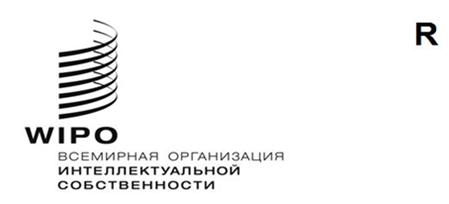 CWs/10/2оригинал: английскийдата: 26 сентября 2022 годаКомитет по стандартам ВОИС (КСВ)Десятая сессияЖенева, 21–25 ноября 2022 годаорганизационные вопросы и специальные правила процедурыДокумент подготовлен СекретариатомСПРАВОЧНАЯ ИНФОРМАЦИЯ	На своей тридцать восьмой сессии, состоявшейся в сентябре 2009 года, Генеральная Ассамблея ВОИС одобрила предложение о создании Комитета по стандартам ВОИС (КСВ).  КСВ заменил собой бывшую Рабочую группу по стандартам и документации (РГСД) Постоянного комитета по информационным технологиям (ПКИТ).  Методы работы и процедуры ранее существовавшего ПКИТ должны применяться к КСВ с соответствующими изменениями при условии сохранения основных положений.  По общему правилу, КСВ должен проводить по одной сессии в год.  (См. документ WO/GA/38/10 и пункты 236–249 документа WO/GA/38/20.)	Генеральная Ассамблея ВОИС на сороковой сессии, состоявшейся в сентябре 2011 года, прояснила мандат КСВ (см. документ WO/GA/40/17) следующим образом:«Генеральная Ассамблея ВОИС подтвердила и пояснила свое решение о создании и мандате КСВ, принятое на ее тридцать восьмой сессии в 2009 г. и изложенное в пункте 249 документа WO/GA/38/20.  Генеральная Ассамблея ВОИС также подтвердила и пояснила, что центральным элементом мандата является то, что определено в пунктах 11–16 документа WO/GA/38/10, и далее постановила, что по просьбе государств-членов Секретариат будет предпринимать усилия по оказанию технических консультационных услуг и помощи в укреплении потенциала ведомств ИС путем реализации проектов, направленных на распространение информации о стандартах ИС.  Секретариат будет регулярно подготавливать для КСВ письменные отчеты, содержащие подробные данные о такой деятельности, а также о любой другой деятельности по оказанию технической помощи и укреплению потенциала, которая осуществляется во исполнение мандата, и будет представлять такие отчеты Генеральной Ассамблее.  Генеральная Ассамблея ВОИС постановила, что для поощрения и облегчения участия технических экспертов из развивающихся стран и НРС в сессиях КСВ Секретариат будет оказывать соответствующую финансовую помощь НРС и развивающимся странам в рамках имеющихся бюджетных ресурсов». (См. пункты 182–190 документа WO/GA/40/19.)	КСВ на своих первой и второй сессиях в 2010 и 2011 годах рассмотрел предложения, касающиеся организационных вопросов и специальных правил процедуры, включая мандат КСВ (воспроизведены в приложении к документам CWS/1/2 и CWS/2/2).  Поскольку положение об организационных вопросах и специальных правилах процедуры принято не было, КСВ работает на основе Общих правил процедуры (ОПП) ВОИС и устоявшихся методов ранее существовавших ПКИТ и РГСД (см. пункт 15 документа CWS/2/14).	В отчете об оценке постоянных комитетов ВОИС, подготовленном отделом внутреннего надзора, сформулировано шесть рекомендаций; рекомендация № 2 гласит: «свести воедино процедуры постоянных комитетов для уточнения функций и методов работы данных органов».  Однако в распоряжении государств-членов и наблюдателей по-прежнему нет четкой документации по организационным вопросам и процедурам работы КСВ.пОЛОЖЕНИЕ ОБ организационныХ вопросаХ и специальныХ правилаХ процедуры	ОПП предусматривают общие руководящие принципы деятельности КСВ, однако они не покрывают специальные процедуры, предписанные только для этого органа, как то: членство и методы работы КСВ.  В силу наличия особых процедур, не предусмотренных в ОПП, каждый постоянный комитет ВОИС (Постоянный комитет по авторскому праву и смежным правам (ПКАП), Постоянный комитет по патентному праву (ПКПП) и Постоянный комитет по законодательству в области товарных знаков, промышленных образцов и географических указаний (ПКТЗ)) имеет собственные специальные правила процедуры.	Положение об организационных вопросах и специальных правилах процедуры, включая мандат и методы работы, применительно к КСВ воспроизведено в приложении к настоящему документу и выносится на рассмотрение этого органа.  Данное предложение основано на более ранних версиях аналогичного предложения, представленного вниманию участников первой и второй сессий КСВ, включая упомянутые выше решения Генеральной Ассамблеи ВОИС.  Оно также отражает текущую практику КСВ, утвердившуюся с первой сессии этого органа.	Так, мандат КСВ включен в текст самого предложения, в отличие от цитирования решений Генеральной Ассамблеи ВОИС.  Предлагаемый текст мандата соответствует тому, который был принят Генеральной Ассамблеей, с соответствующей правкой, например изъятием устаревших ссылок на ранее существовавший ПКИТ.  Дополнительная информация о предложении приводится в примечаниях и сносках по тексту приложения.  Все примечания и сноски, включенный в документ для справки, будут изъяты при публикации после того, как КСВ одобрит данное предложение.	КСВ предлагается:принять к сведению информацию, изложенную в настоящем документе и приложению к нему; и рассмотреть и одобрить организационные вопросы и специальные правила процедуры, упомянутые в пунктах 5 и 6 выше и воспроизведенные в приложении к настоящему документу.[Приложение следует]